Nous vous proposons deux types de corrigés afin que vous preniez conscience qu’un sujet peut être abordé différemment.CORRIGE 1 : Les commentaires proposés ici s’appliquent pour le corrigé 2 également.Sous la forme d’un développement construit d’une vingtaine de lignes et en prenant appui sur des exemples étudiés en classe, expliquez pourquoi le Seconde Guerre mondiale a été une guerre d’anéantissement ?La Seconde Guerre mondiale  est une  « Guerre d’anéantissement » : Que veut dire   cette  expression ?ETAPE 1Je cerne la consigne : Rédiger un paragrapheCela veut dire que je fais des phrases et que j’organise mon texte en paragraphe (2 ou 3 )   + une introduction  + une conclusion ETAPE 2  Je cerne la question, le sujet La Seconde Guerre mondiale  est une  « Guerre d’anéantissement » :Cela revient à poser la question : Pourquoi peut-on dire que la Seconde Guerre Mondiale est une guerre d’anéantissement ? Que veut dire « anéantissement  » ?Etape 3Je cerne les bornes chronologiques : pendant la guerre (1939 – 1945)Et je définis les termes du sujet : Cette guerre est une guerre d’anéantissement veut dire  que c’est une guerre = Destruction totale, abattement physique et moral. Guerre qui a pour objectif de détruire  l’adversaire, sans distinction entre civils et militaires. Etape 4  Je mets sur une feuille toutes mes idées en cherchant à les regrouper pour faciliter la recherche d’un plan sous forme de carte mentale, de schéma. 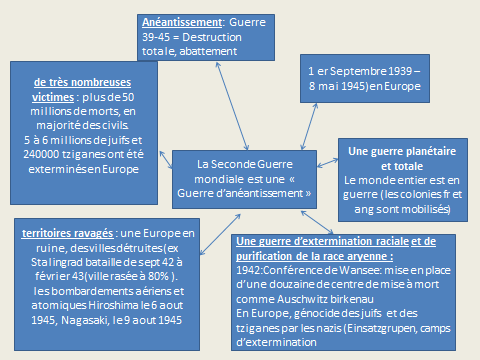 ETAPE 5 Je pose la problématique : la question à laquelle mon développement va répondre Pourquoi peut-on dire que la Seconde Guerre Mondiale est une guerre d’anéantissement ? (TRES IMPORTANT CAR DE LA DECOULE LE PLAN)ETAPE 6Je fais le plan au brouillon ainsi que l’introduction et ma conclusionJe ne rédige pas le développement au brouillon I. Des territoires ravagés II. Une guerre d’extermination raciale III. De très nombreuses victimes ORGANISATION DE LA CONCLUSION Je fais d’abord le bilan Ensuite, j’ouvre la conclusion vers un autre sujetCORRIGE 2 : Introduction : La Seconde Guerre mondiale qui  débute le 1er septembre 1939 et se termine en Europe le 8 mai 1945 puis le 1er septembre 45 en Asie, embrase une partie du monde. C’est une guerre idéologique qui oppose dictatures contre démocraties et dont la fin, qui est la victoire absolue et la domination du monde ou le rétablissement de la paix, justifient tous les moyens. Une guerre d’anéantissement peut se définir par la destruction totale de l’ennemi sans distinction  entre militaires et civils. Peut-on affirmer que la seconde Guerre mondiale a été une guerre de ce genre ?Une guerre totaleLes violences à l’encontre des militaires et des civils une guerre idéologique et racistela guerre totale qui caractérise la Seconde Guerre mondiale met en œuvre toutes les forces des pays belligérants. Cette volonté de gagner est définie par Roosevelt dans son Victory program en 1941 : «  la victoire à tout prix ». De part et d’autre, que ce soit l’les forces de l’Axe ou les démocraties, tout est tourné vers un seul but : dominer le monde et rétablir la paix au nom du droit. Dans cette optique, les économies des pays sont tournées vers l’effort de guerre afin d’offrir à chacun des armes puissantes et nombreuses qui pourront anéantir l’autre.Cette volonté d’anéantissement est marquée par l’indifférenciation entre militaires et civils. Les soldats sont soumis à rude épreuve lors des affrontements sur le front de l’est et dans le Pacifique et la mobilisation est importante. Quant aux civils qui représentent 60% des victimes de la guerre, ils souffrent de cette volonté de gagner à tout prix. Les bombardements des villes dont Londres ou Dresde sont l’exemple le plus frappant. La bataille de Stalingrad voit la ville détruite à 80%.L’horreur est atteinte les 6 et 9 août 1945 lors du largage des deux bombes atomiques sur Hiroshima et Nagasaki. Cette volonté d’anéantissement passe aussi par la négation de l’ennemi à travers la propagande qui vise à justifier, par la déshumanisation, la destruction de l’autre. Les deux camps ont eu recours à cette propagande.L’idéologie raciste des nazis est le point extrême atteint dans la négation de l’autre. 6 millions de Juifs et 240000 tsiganes sont victimes de cet anéantissement qui prend la forme d’un génocide mis en œuvre à travers les actions des einsatzgruppen et des camps d’extermination.Conclusion : La Seconde Guerre mondiale est bien une guerre d’anéantissement décidée pour des raisons différentes par les forces de l’Axe aussi bien que par les Alliés.  La volonté d’Hitler d’asservir l’Europe aura conduit les démocraties à répondre à une violence inédite (extermination d’une race) par une violence inédite (bombes atomiques). Ce conflit aura ouvert la voie à d’autres violences de masse et ce malgré la volonté d’établir une paix durable à travers la création de l’ONU.REPERES : Complétez le tableau : GEOGRAPHIE : 1- L’aire urbaine de Paris est située en Ile-de-France.2- L’aire urbaine (12,4 m d’hab) est composée d’une ville centre, Paris, 2,2 M d’habitants ; d’une banlieue, les deux espaces  forment l’agglomération  ou pôle urbain avec 10,6 M d’hab. Puis d’une couronne périurbaine.3- Les banlieues et la couronne.4- L’étalement urbain se fait le long de ces axes routiers.5- Les longs trajets pour aller travailler à Paris : lever tôt, et 100 km à faire en voiture et en train. Il a choisi de vivre dans la couronne afin de pouvoir  posséder une maison individuelle avec jardin et de profiter de la tranquillité.6- Non, elle vit dans le centre de Paris mais dans un petit appart. Elle se déplace grâce aux transports en commun et à pieds. Elle préfère profiter des services et loisirs que propose le Paris.L’aire urbaine de Paris métropole mondiale ? Pouvoir politique                                Elysée, ass nationale, matignon , sénat                        Pouvoir économique                              Défense, 30 % du PIB fr, Pouvoir culturel et intellectuel                 opéras, musées, tour Eiffel, arc de triomphe                                                            1er centre univ fr, pôle scien de SaclayParis, métropole connectée au monde     Défense, aéroport Roissy,  lGV, autoroutesEnseignement moral et civique.1905La liberté de conscience.Culte. L’attitude de la République vis-à-vis des religions se traduit par une non-reconnaissance des cultes et l’absence de toutes dépenses en faveur des religions.L’égalité devant la loi et le respect.Les Valeurs qui entrent en compte pour établir ce principe de Laïcité en 1905 sont la liberté de conscience, alors qu’en 1958, il s’agit de l’égalité et du respect.Par l’interdiction des signes ou tenues qui montrent l’appartenance religieuse.De mettre en place une procédure disciplinaire (conseil de discipline, obligation de retirer le signe ou vêtement, exclusion temporaire ou définitive) après avoir discuté avec l’élève.Les élèves, les parents et les personnels.Les personnels visés sont les enseignants, les éducateurs (M. Cottin, Mme Czachor, les surveillants), le personnel de service (femmes de ménage, personnel de cantine), la direction (Mme abraïm).Introduction : Le 1er  septembre 1939, la Seconde Guerre mondiale éclate et va engager au fur et à mesure du conflit toute la planète. Cette guerre est une guerre idéologique qui oppose les dictatures (Allemagne nazie, Italie fasciste et le Japon) fondée sur une idéologie raciste et sur une guerre de conquête et les démocraties (USA, Royaume- Uni qui se battent pour  défendre les libertés, la démocratie et les droits de l’homme. Une guerre d’anéantissement est une guerre de destruction totale  qui vise sans distinction militaires et civils. Pourquoi peut- on dire que cette guerre est une guerre d’anéantissement ?A quoi correspondent ces différentes parties ?Rouge : bornes chronologiquesVert :   contexte politique et idéologique (selon le sujet contexte économique, social etc. ….)  Bleu : présentation du sujet avec définition des termes du sujet (TRES IMPORTANT)Noir : problématique. DEVELOPPEMENT I. On peut dire que la seconde Guerre Mondiale est une guerre d’anéantissement tout d’abord à cause de l’importance des territoires ravagés. L’Europe est en ruine. Des villes sont détruites par les bombardements aériens voir  atomiques comme pour Hiroshima le 6 aout 1945,et  Nagasaki, le 9 aout 1945.Stalingrad va être détruite à 80% lors de la bataille de sept 42 à Fév 43.II. D’autre part, on compte aussi de très nombreuses victimes .Des millions d’hommes sont mobilisés. Ce sont surtout les civils qui sont les cibles des bombardements comme celui de Londres en 1940 ou de Dresde en 1943. On compte  plus de 50 millions de morts, en majorité des civils. On estime entre 5 à 6 millions de juifs et 240000 tziganes. III. Enfin, cette guerre est une guerre d’extermination raciale et de purification. En Europe, en 1942, lors de la conférence de Wansee est organisé le génocide des juifs. C’est la « solution finale à la question juive » .Est organisée lors de cette conférence la disparition de tout un peuple avec la mise en place d’une dizaine de centre de mise à mort d’extermination comme  comme  Auschwitz.Les personnes sont alors gazées puis brulés. Les nazis vont aussi vouloir exterminer les tziganes ainsi que tous ceux qui portent atteintes à la pureté de la race aryenne. Des commandos nazis appelés les Einsatzgrupen vont exterminer les juifs et les tziganes par balles. ConclusionCette Seconde Guerre Mondiale est donc vraiment une Guerre d’anéantissement non seulement parce qu’elle va anéantir, dévaster des territoires, massacrer 50 millions de personnes  mais aussi par les moyens mis en œuvre.Le 8 mai 45, cette guerre prend  fin en Europe. C’est aussi un choc moral et psychologique énorme au fur et à mesure des ouvertures des camps d’extermination. Pour les juifs c’est la Shoah « catastrophe ».Les procès de Nuremberg vont permettre d’établir les responsabilités.L’ONU remplacera la SDN afin d’éviter à l’avenir que le monde revive un tel désastre.DATESEVENEMENTS1914-1918 Grande Guerre1917Révolutions russes, entrée en guerre des USA1933-1945l’Allemagne d’Hitler1936Front populaire1939-1945Seconde Guerre mondiale8 mai 1945Fin de la Seconde Guerre en Europe6 et 9 août 45 Hiroshima et Nagasaki, bombes nucléairesSept 1942-février 1943Bataille de Stalingrad 1940-1944Etat français 6 juin 44 Débarquement en Normandie